Cork Harlequins Club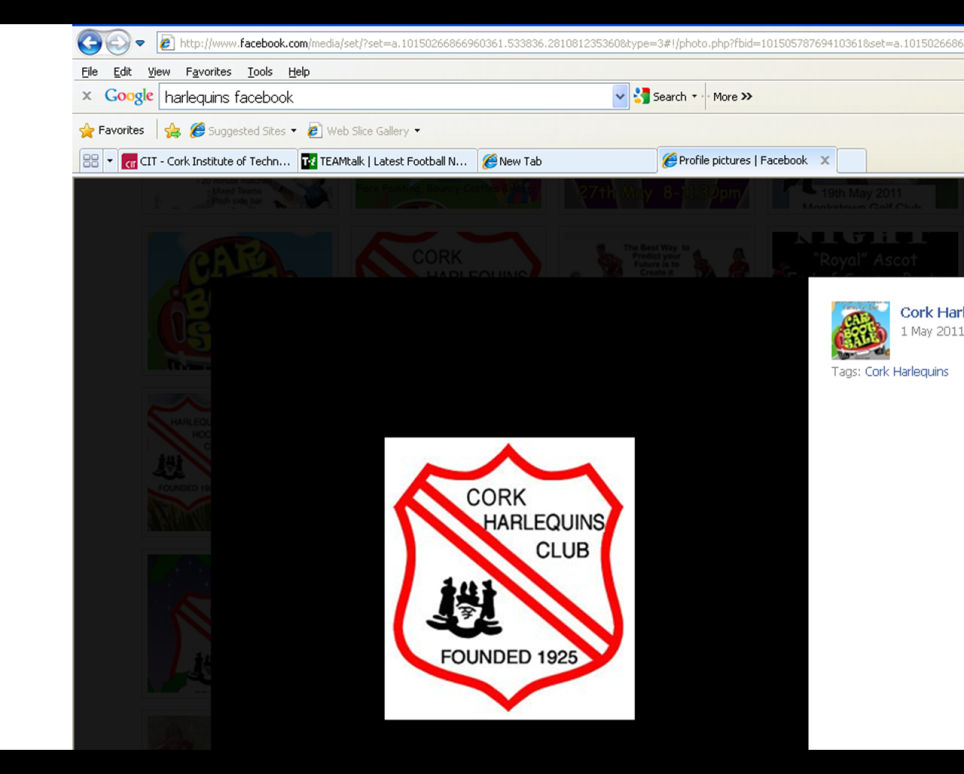 Club Gear Order Form 2016-2017(Please read the form carefully before placing your Order)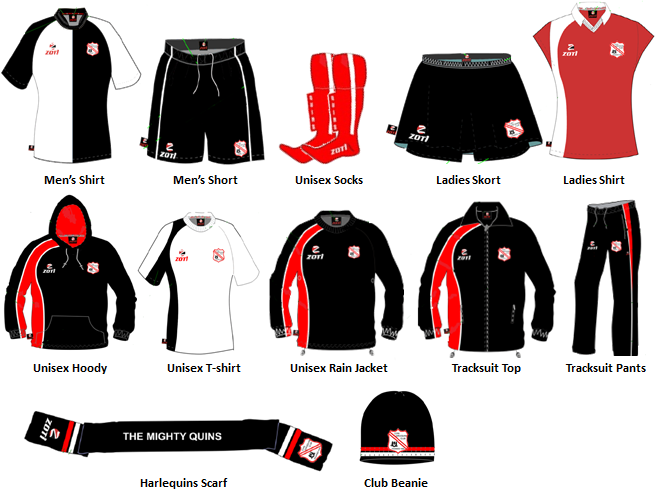 Harlequins Club - Gear Range 2016/2017To Order:Select the garments you would like to Order from the range listed aboveFill out the table and be sure to indicate youth or adult sizing (Check Zoti Size Tables Below).E-mail your completed word document to Margret O’Neill at facilities@corkharlequins.com (preferred method) or Post to Margaret O’Neill, C/O Cork Harlequins Club, Farmers Cross, Cork.Once ordered Harlequins will issue you an invoice with our bank details for payment. An order will be processed with Zoti on Monday the 12th of September, so please e-mail your completed form on or before Sunday the 11th of September. If you do not order before the 11th, the club will be making another order in January 2016. E-mail is the preferred methodPlease fill out all of your contact information so that we can process your order.Name:  				Mob Tel: 			E-mail address: 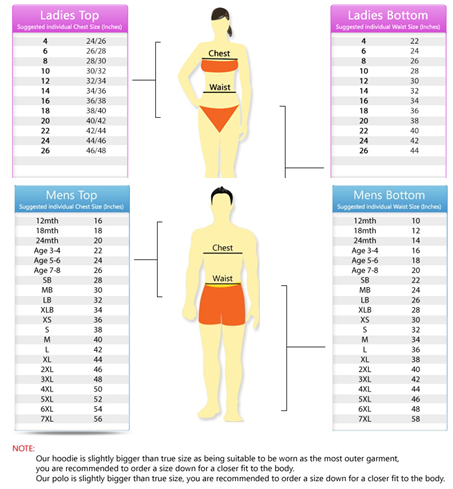 Product CodeItem Sizes AvailablePriceZ3169ZHLadies / Girls Home Hockey Shirt All - See Size Charts€25.00Z3169ZDLadies / Girls Home Hockey SkortAll - See Size Charts€30.00Z3169CLadies / Girls Home Hockey SocksS, M and L€10.00Z3169LKSLadies / Girls - Full Home Playing StripAll - See Size Charts€55.00Z3169ZFMen’s / Boys Home Hockey Shirt All - See Size Charts€25.00Z3169ZGMen’s / Boys Home Hockey ShortsAll - See Size Charts€25.00Z3169CMen’s / Boys Home Hockey SocksS, M and L€10.00Z3169MKSMen’s / Boys - Full Home Playing StripAll - See Size Charts€50.00Z3169ZJTracksuit Top OnlyAll - See Size Charts€30.00Z3169ZKTracksuit Bottom OnlyAll - See Size Charts€30.00Z3169TSTracksuit (Top + Bottom)All - See Size Charts€55.00Z3169TSweat Pants All - See Size Charts€30.00Z3169RHoodyAll - See Size Charts€35.00Z3169PMicro FleeceAll - See Size Charts€35.00Z3169QRain Jacket Pullover TopAll - See Size Charts€30.00Z3169OPolo (Red/Black)All - See Size Charts€20.00Z3169NT-Shirt (White/Black)All - See Size Charts€20.00Z3169SGiletAll - See Size Charts€45.00Z3169UBeanie HatYouth / Adult€14.00Z3169VScarfOne Size Available€16.00Product CodeItemSizeQuantity€ Price